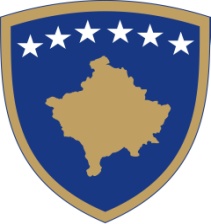 Republika e KosovësRepublika Kosova - Republic of KosovoQeveria - Vlada - GovernmentZyra e Kryeministrit - Ured Premijera - Office of the Prime Minister Sekretari i Përgjitshëm-Generalni  Sekretar- Secretary GeneralDatum: 03.09.2021                                     OBAVEŠTENJEO poništavanju konkursaPoništava se konkurs objavljen na web stranici Kancelarije premijera i u dnevnim novinama Epoka e Re od 15. jula 2020. do 15. avgusta 2020 za direktore odbora centralnih javnih preduzeća:                                 Elektoenergeska Korporacija Kosovo, AD (KEK);                                        Kosovske zeleznice-Infrakos -A.D.- Kosova Polje .Za sve informacije možete nas kontaktirati na br. 038-200 14 400.